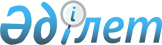 Павлодар қалалық мәслихатының "2022 - 2024 жылдарға арналған Павлодар қалалық бюджеті туралы" 2021 жылғы 24 желтоқсандағы № 106/13 шешіміне өзгерістер енгізу туралыПавлодар облысы Павлодар қалалық мәслихатының 2022 жылғы 14 наурыздағы № 119/17 шешімі
      Павлодар қалалық мәслихаты ШЕШТІ:
      1. Павлодар қалалық мәслихатының "2022 - 2024 жылдарға арналған Павлодар қалалық бюджеті туралы" 2021 жылғы 24 желтоқсандағы № 106/13 шешіміне (Нормативтік құқықтық актілерді мемлекеттік тіркеу тізілімінде № 28080 болып тіркелді) келесі өзгерістер енгізілсін:
      1 - тармақ жаңа редакцияда жазылсын:
       "1. 2022 - 2024 жылдарға арналған Павлодар қалалық бюджеті тиісінше 1, 2 және 3 - қосымшаларға сәйкес, соның ішінде 2022 жылға келесі көлемдерде бекітілсін:
      1) кірістер – 126 718 774 мың теңге, соның ішінде:
      салықтық түсімдер – 95 751 808 мың теңге;
      салықтық емес түсімдер – 2 251 404 мың теңге;
      негізгі капиталды сатудан түсетін түсімдер – 16 248 802 мың теңге;
      трансферттер түсімі – 12 466 760 мың теңге;
      2) шығындар – 119 925 690 мың теңге;
      3) таза бюджеттік кредиттеу – 103 046 мың теңге, соның ішінде:
      бюджеттік кредиттер – 105 000 мың теңге;
      бюджеттік кредиттерді өтеу – 1 954 мың теңге;
      4) қаржы активтерімен операциялар бойынша сальдо – 296 572 мың теңге, соның ішінде: 
      қаржы активтерін сатып алу – 296 572 мың теңге;
      мемлекеттің қаржы активтерін сатудан түсетін түсімдер – нөлге тең;
      5) бюджет тапшылығы (профициті) – 6 393 466 мың теңге;
      6) бюджет тапшылығын қаржыландыру (профицитін пайдалану) – - 6 393 466 мың теңге.";
      5 - тармақ  жаңа редакцияда жазылсын:
       "5. 2022 жылға арналған Павлодар қалалық бюджетінде қала кентінің, ауылдық округінің және кейбір ауылдарының бюджеттеріне Павлодар қалалық бюджетінен берілетін ағымдағы нысаналы трансферттер келесі көлемдерде көзделгені ескерілсін:
      Жетекші, Мойылды ауылдарының, Ленин кентінің, Кенжекөл ауылдық округінің елді мекендеріндегі көшелерді жарықтандыруға – 170 708 мың теңге;
      Павлодар, Жетекші, Мойылды ауылдары, Ленин кенті, Кенжекөл ауылдық округі елді мекендерінің санитариясын қамтамасыз етуге – 44 584 мың теңге;
      Павлодар, Жетекші, Мойылды ауылдарының, Кенжекөл ауылдық округінің, Ленин кентінің елді мекендерін абаттандыруға және көгалдандыруға – 168 001 мың теңге;
      Павлодар, Жетекші, Мойылды ауылдарының, Ленин кентінің автомобиль жолдарының жұмыс істеуін қамтамасыз етуге – 132 573 мың теңге;
      Ленин кентінің, Кенжекөл ауылдық округінің, Павлодар ауылының автомобиль жолдарын күрделі және орташа жөндеуге – 154 309 мың теңге;
      Жетекші, Мойылды ауылдарының, Ленин кентінің елді мекендерін сумен жабдықтауды ұйымдастыруға – 67 689 мың теңге;
      Мойылды ауылына, Кенжекөл ауылдық округіне "Ауыл-Ел бесігі" жобасы шеңберінде автомобиль жолдарын орташа жөндеуге – 206 588 мың теңге;
      Павлодар, Жетекші, Мойылды ауылдары, Ленин кенті, Кенжекөл ауылдық округі әкімдерінің қызметін қамтамасыз етуге – 35 024 мың теңге;
      Ленин кентінде мемлекеттік тұрғын үй қорының сақталуын ұйымдастыруға – 61 977 мың теңге;
      Ленин кентінде дене шынықтыру - сауықтыру және спорттық іс-шараларды іске асыруға – 2 583 мың теңге;
      Ленин кентінің мәдени-демалыс жұмысын қолдауға – 1 927 мың теңге;
      Ленин кентінің күрделі шығыстарына – 7 560 мың теңге.";
      көрсетілген шешімнің 1– қосымшасы  осы шешімнің қосымшасына сәйкес жаңа редакцияда жазылсын.
      2. Осы шешім 2022 жылғы 1 қаңтардан бастап қолданысқа енгізіледі, 2022 жылға арналған Павлодар қалалық бюджеті (өзгерістермен)
					© 2012. Қазақстан Республикасы Әділет министрлігінің «Қазақстан Республикасының Заңнама және құқықтық ақпарат институты» ШЖҚ РМК
				
      Павлодар қалалық мәслихатының хатшысы 

С. Қалижанова
Павлодар қалалық
мәслихатының 2022 жылғы
14 наурыздағы № 119/17
шешіміне қосымшаПавлодар қалалық
мәслихатының 2021 жылғы
24 желтоқсандағы № 106/13
шешіміне 1 – қосымша
Санаты
Санаты
Санаты
Санаты
Санаты
Сомасы
(мың теңге)
Сыныбы 
Сыныбы 
Сыныбы 
Сыныбы 
Сомасы
(мың теңге)
 Кіші сыныбы
 Кіші сыныбы
 Кіші сыныбы
Сомасы
(мың теңге)
Атауы
Сомасы
(мың теңге)
1
1
2
3
4
5
1. Кiрiстер
126718774
1
1
Салықтық түсімдер
95751808
01
Табыс салығы
27803455
1
Корпоративтік табыс салығы
9502006
2
Жеке табыс салығы
18301449
03
Әлеуметтiк салық
12823793
1
Әлеуметтік салық
12823793
04
Меншiкке салынатын салықтар
8202596
1
Мүлiкке салынатын салықтар
5685978
3
Жер салығы
618121
4
Көлiк құралдарына салынатын салық
1898497
05
Тауарларға, жұмыстарға және қызметтерге салынатын iшкi салықтар
46504889
2
Акциздер
45145493
3
Табиғи және басқа да ресурстарды пайдаланғаны үшiн түсетiн түсiмдер
800406
4
Кәсiпкерлiк және кәсiби қызметтi жүргiзгенi үшiн алынатын алымдар
558990
08
Заңдық маңызы бар әрекеттерді жасағаны және (немесе) оған уәкілеттігі бар мемлекеттік органдар немесе лауазымды адамдар құжаттар бергені үшін алынатын міндетті төлемдер
417075
1
1
2
3
4
5
1
Мемлекеттік баж
417075
2
2
Салықтық емес түсiмдер
2251404
01
Мемлекеттік меншіктен түсетін кірістер
1078787
5
Мемлекет меншігіндегі мүлікті жалға беруден түсетін кірістер
1077921
9
Мемлекет меншігінен түсетін басқа да кірістер
866
04
Мемлекеттік бюджеттен қаржыландырылатын, сондай-ақ Қазақстан Республикасы Ұлттық Банкінің бюджетінен (шығыстар сметасынан) ұсталатын және қаржыландырылатын мемлекеттік мекемелер салатын айыппұлдар, өсімпұлдар, санкциялар, өндіріп алулар
500
1
Мұнай секторы ұйымдарынан және Жәбірленушілерге өтемақы қорына түсетін түсімдерді қоспағанда, мемлекеттік бюджеттен қаржыландырылатын, сондай-ақ Қазақстан Республикасы Ұлттық Банкінің бюджетінен (шығыстар сметасынан) ұсталатын және қаржыландырылатын мемлекеттік мекемелер салатын айыппұлдар, өсімпұлдар, санкциялар, өндіріп алулар
500
06
Басқа да салықтық емес түсiмдер
1172117
1
Басқа да салықтық емес түсiмдер
1172117
3
3
Негізгі капиталды сатудан түсетін түсімдер
16248802 
01
Мемлекеттік мекемелерге бекітілген мемлекеттік мүлікті сату
15906444
1
Мемлекеттік мекемелерге бекітілген мемлекеттік мүлікті сату
15906444
03
Жердi және материалдық емес активтердi сату
342358
1
Жерді сату
225750
2
Материалдық емес активтерді сату 
116608
4
4
Трансферттердің түсімдері
12466760
02
Мемлекеттiк басқарудың жоғары тұрған органдарынан түсетiн трансферттер
12466760
2
Облыстық бюджеттен түсетiн трансферттер
12466760
Функционалдық топ
Функционалдық топ
Функционалдық топ
Функционалдық топ
Функционалдық топ
Сомасы (мың теңге)
Кiшi функция
Кiшi функция
Кiшi функция
Кiшi функция
Сомасы (мың теңге)
Бюджеттiк бағдарламалардың әкiмшiсi
Бюджеттiк бағдарламалардың әкiмшiсi
Бюджеттiк бағдарламалардың әкiмшiсi
Сомасы (мың теңге)
Бағдарлама
Бағдарлама
Сомасы (мың теңге)
Атауы
Сомасы (мың теңге)
1
2
3
4
5
6
2. Шығындар
119925690
01
Жалпы сипаттағы мемлекеттiк көрсетілетін қызметтер
4577063
1
Мемлекеттiк басқарудың жалпы функцияларын орындайтын өкiлдi, атқарушы және басқа органдар
524549
112
Аудан (облыстық маңызы бар қала) мәслихатының аппараты
59407
001
Аудан (облыстық маңызы бар қала) мәслихатының қызметін қамтамасыз ету жөніндегі қызметтер
59407
122
Аудан (облыстық маңызы бар қала) әкімінің аппараты
465142
001
Аудан (облыстық маңызы бар қала) әкімінің қызметін қамтамасыз ету жөніндегі қызметтер
398621
003
Мемлекеттік органның күрделі шығыстары
11360
113
Төменгі тұрған бюджеттерге берілетін нысаналы ағымдағы трансферттер
55161
2
Қаржылық қызмет
352932
489
Ауданның (облыстық маңызы бар қаланың) мемлекеттік активтер және сатып алу бөлімі
352932
001
Жергілікті деңгейде мемлекеттік активтер мен сатып алуды басқару саласындағы мемлекеттік саясатты іске асыру жөніндегі қызметтер
149816
004
Салық салу мақсатында мүлікті бағалауды жүргізу
20102
005
Жекешелендіру, коммуналдық меншікті басқару, жекешелендіруден кейінгі қызмет және осыған байланысты дауларды реттеу
183014
9
Жалпы сипаттағы өзге де мемлекеттiк қызметтер
3699582
1
2
3
4
5
6
454
Ауданның (облыстық маңызы бар қаланың) кәсіпкерлік және ауыл шаруашылығы бөлімі
64100
001
Жергілікті деңгейде кәсіпкерлікті және ауыл шаруашылығын дамыту саласындағы мемлекеттік саясатты іске асыру жөніндегі қызметтер
60019
007
Мемлекеттік органның күрделі шығыстары
4081
458
Ауданның (облыстық маңызы бар қаланың) тұрғын үй-коммуналдық шаруашылығы, жолаушылар көлігі және автомобиль жолдары бөлімі
3025059
001
Жергілікті деңгейде тұрғын үй-коммуналдық шаруашылығы, жолаушылар көлігі және автомобиль жолдары саласындағы мемлекеттік саясатты іске асыру жөніндегі қызметтер
1795582
067
Ведомстволық бағыныстағы мемлекеттік мекемелер мен ұйымдардың күрделі шығыстары
111432
113
Төменгі тұрған бюджеттерге берілетін нысаналы ағымдағы трансферттер
1118045
459
Ауданның (облыстық маңызы бар қаланың) экономика және қаржы бөлімі
136423
001
Ауданның (облыстық маңызы бар қаланың) экономикалық саясаттын қалыптастыру мен дамыту, мемлекеттік жоспарлау, бюджеттік атқару және коммуналдық меншігін басқару саласындағы мемлекеттік саясатты іске асыру жөніндегі қызметтер
130224
015
Мемлекеттік органның күрделі шығыстары
6199
467
Ауданның (облыстық маңызы бар қаланың) құрылыс бөлімі
474000
040
Мемлекеттік органдардың объектілерін дамыту
474000
02
Қорғаныс
96058
1
Әскери мұқтаждар
96058
122
Аудан (облыстық маңызы бар қала) әкімінің аппараты
96058
1
2
3
4
5
6
005
Жалпыға бірдей әскери міндетті атқару шеңберіндегі іс-шаралар
96058
03
Қоғамдық тәртіп, қауіпсіздік, құқықтық, сот, қылмыстық-атқару қызметі
602796
9
Қоғамдық тәртіп және қауіпсіздік саласындағы басқа да қызметтер
602796
458
Ауданның (облыстық маңызы бар қаланың) тұрғын үй-коммуналдық шаруашылығы, жолаушылар көлігі және автомобиль жолдары бөлімі
552399
021
Елдi мекендерде жол қозғалысы қауiпсiздiгін қамтамасыз ету
552399
499
Ауданның (облыстық маңызы бар қаланың) азаматтық хал актілерін тіркеу бөлімі
50397
001
Жергілікті деңгейде азаматтық хал актілерін тіркеу саласындағы мемлекеттік саясатты іске асыру жөніндегі қызметтер
50397
06
Әлеуметтiк көмек және әлеуметтiк қамсыздандыру
6770849
1
Әлеуметтiк қамсыздандыру
743145
451
Ауданның (облыстық маңызы бар қаланың) жұмыспен қамту және әлеуметтік бағдарламалар бөлімі
743145
005
Мемлекеттік атаулы әлеуметтік көмек
743145
2
Әлеуметтiк көмек
5284299
451
Ауданның (облыстық маңызы бар қаланың) жұмыспен қамту және әлеуметтік бағдарламалар бөлімі
4816288
002
Жұмыспен қамту бағдарламасы
824562
004
Ауылдық жерлерде тұратын денсаулық сақтау, білім беру, әлеуметтік қамтамасыз ету, мәдениет, спорт және ветеринар мамандарына отын сатып алуға Қазақстан Республикасының заңнамасына сәйкес әлеуметтік көмек көрсету
5421
006
Тұрғын үйге көмек көрсету
21858
007
Жергілікті өкілетті органдардың шешімі бойынша мұқтаж азаматтардың жекелеген топтарына әлеуметтік көмек
1192733
010
Үйден тәрбиеленіп оқытылатын мүгедек балаларды материалдық қамтамасыз ету
19075
1
2
3
4
5
6
013
Белгіленген тұрғылықты жері жоқ тұлғаларды әлеуметтік бейімдеу
281857
014
Мұқтаж азаматтарға үйде әлеуметтiк көмек көрсету
383824
015
Зейнеткерлер мен мүгедектерге әлеуметтiк қызмет көрсету аумақтық орталығы
88059
017
Оңалтудың жеке бағдарламасына сәйкес мұқтаж мүгедектерді протездік-ортопедиялық көмек, сурдотехникалық құралдар, тифлотехникалық құралдар, санаторий-курорттық емделу, міндетті гигиеналық құралдармен қамтамасыз ету, арнаулы жүріп-тұру құралдары, қозғалуға қиындығы бар бірінші топтағы мүгедектерге жеке көмекшінің және есту бойынша мүгедектерге қолмен көрсететін тіл маманының қызметтері мен қамтамасыз ету
1885214
023
Жұмыспен қамту орталықтарының қызметін қамтамасыз ету
113685
458
Ауданның (облыстық маңызы бар қаланың) тұрғын үй-коммуналдық шаруашылығы, жолаушылар көлігі және автомобиль жолдары бөлімі
468011
068
Жергілікті өкілдік органдардың шешімі бойынша қалалық қоғамдық көлікте (таксиден басқа) жеңілдікпен, тегін жол жүру түрінде азаматтардың жекелеген санаттарын әлеуметтік қолдау
468011
9
Әлеуметтiк көмек және әлеуметтiк қамтамасыз ету салаларындағы өзге де қызметтер
743405
451
Ауданның (облыстық маңызы бар қаланың) жұмыспен қамту және әлеуметтік бағдарламалар бөлімі
743405
001
Жергілікті деңгейде халық үшін әлеуметтік бағдарламаларды жұмыспен қамтуды қамтамасыз етуді іске асыру саласындағы мемлекеттік саясатты іске асыру жөніндегі қызметтер
182433
1
2
3
4
5
6
011
Жәрдемақыларды және басқа да әлеуметтік төлемдерді есептеу, төлеу мен жеткізу бойынша қызметтерге ақы төлеу
1993
050
Қазақстан Республикасында мүгедектердің құқықтарын қамтамасыз етуге және өмір сүру сапасын жақсарту
474
054
Үкіметтік емес ұйымдарда мемлекеттік әлеуметтік тапсырысты орналастыру
422105
067
Ведомстволық бағыныстағы мемлекеттік мекемелер мен ұйымдардың күрделі шығыстары
13250
094
Әлеуметтік көмек ретінде тұрғын үй сертификаттарын беру
120000
097
Сенім білдірілген агенттің тұрғын үй сертификаттарын беру бойынша (бюджеттік кредит түріндегі әлеуметтік қолдау) қызметтеріне ақы төлеу
3150
07
Тұрғын үй-коммуналдық шаруашылық
23121444
1
Тұрғын үй шаруашылығы
7804713
463
Ауданның (облыстық маңызы бар қаланың) жер қатынастары бөлімі
52332
016
Мемлекет мұқтажы үшін жер учаскелерін алу
52332
467
Ауданның (облыстық маңызы бар қаланың) құрылыс бөлімі
6956168
003
Коммуналдық тұрғын үй қорының тұрғын үйін жобалау және (немесе) салу, реконструкциялау
4697563
004
Инженерлік-коммуникациялық инфрақұрылымды жобалау, дамыту және (немесе) жайластыру
2258605
491
Ауданның (облыстық маңызы бар қаланың) тұрғын үй қатынастары бөлімі
521427
001
Жергілікті деңгейде тұрғын үй қоры саласындағы мемлекеттік саясатты іске асыру жөніндегі қызметтер
65691
005
Мемлекеттік тұрғын үй қорын сақтауды ұйымдастыру
26902
006
Азаматтардың жекелеген санаттарын тұрғын үймен қамтамасыз ету
428834
1
2
3
4
5
6
496
Ауданның (облыстық маңызы бар қаланың) тұрғын үй инспекциясы және коммуналдық шаруашылық бөлімі
274786
001
Жергілікті деңгейде коммуналдық шаруашылық және үй қоры саласындағы мемлекеттік саясатты іске асыру бойынша қызметтер
178186
003
Мемлекеттік органның күрделі шығыстары
96600
2
Коммуналдық шаруашылық
6054661
467
Ауданның (облыстық маңызы бар қаланың) құрылыс бөлімі
778046
005
Коммуналдық шаруашылығын дамыту
5690
058
Елді мекендердегі сумен жабдықтау және су бұру жүйелерін дамыту
772356
496
Ауданның (облыстық маңызы бар қаланың) тұрғын үй инспекциясы және коммуналдық шаруашылық бөлімі
5276615
016
Сумен жабдықтау және су бұру жүйесінің жұмыс істеуі
1169
026
Ауданның (облыстық маңызы бар қаланың) коммуналдық меншігіндегі жылу жүйелерін пайдалануды ұйымдастыру
1169
028
Коммуналдық шаруашылықты дамыту
3869
029
Сумен жабдықтау және су бұру жүйелерін дамыту
5270408
3
Елді-мекендерді көркейту
9262070
458
Ауданның (облыстық маңызы бар қаланың) тұрғын үй-коммуналдық шаруашылығы, жолаушылар көлігі және автомобиль жолдары бөлімі
9262070
015
Елдi мекендердегі көшелердi жарықтандыру
1276438
016
Елдi мекендердiң санитариясын қамтамасыз ету
568035
017
Жерлеу орындарын ұстау және туыстары жоқ адамдарды жерлеу
44804
018
Елдi мекендердi абаттандыру және көгалдандыру
7372793
08
Мәдениет, спорт, туризм және ақпараттық кеңістiк
2244957
1
2
3
4
5
6
1
Мәдениет саласындағы қызмет
957341
455
Ауданның (облыстық маңызы бар қаланың) мәдениет және тілдерді дамыту бөлімі
481485
003
Мәдени-демалыс жұмысын қолдау
481485
467
Ауданның (облыстық маңызы бар қаланың) құрылыс бөлімі
475856
011
Мәдениет объектілерін дамыту
475856
2
Спорт 
760171
465
Ауданның (облыстық маңызы бар қаланың) дене шынықтыру және спорт бөлімі
760171
001
Жергілікті деңгейде дене шынықтыру және спорт саласындағы мемлекеттік саясатты іске асыру жөніндегі қызметтер
34991
005
Ұлттық және бұқаралық спорт түрлерін дамыту
653248
006
Аудандық (облыстық маңызы бар қалалық) деңгейде спорттық жарыстар өткiзу
34938
007
Әртүрлi спорт түрлерi бойынша аудан (облыстық маңызы бар қала) құрама командаларының мүшелерiн дайындау және олардың облыстық спорт жарыстарына қатысуы
7519
032
Ведомстволық бағыныстағы мемлекеттік мекемелер мен ұйымдардың күрделі шығыстары
26892
113
Төменгі тұрған бюджеттерге берілетін нысаналы ағымдағы трансферттер
2583
3
Ақпараттық кеңiстiк
285556
455
Ауданның (облыстық маңызы бар қаланың) мәдениет және тілдерді дамыту бөлімі
219865
006
Аудандық (қалалық) кiтапханалардың жұмыс iстеуi
213964
007
Мемлекеттiк тiлдi және Қазақстан халқының басқа да тiлдерін дамыту
5901
456
Ауданның (облыстық маңызы бар қаланың) ішкі саясат бөлімі
65691
002
Мемлекеттік ақпараттық саясат жүргізу жөніндегі қызметтер
65691
1
2
3
4
5
6
9
Мәдениет, спорт, туризм және ақпараттық кеңiстiктi ұйымдастыру жөнiндегi өзге де қызметтер
241889
455
Ауданның (облыстық маңызы бар қаланың) мәдениет және тілдерді дамыту бөлімі
135906
001
Жергілікті деңгейде тілдерді және мәдениетті дамыту саласындағы мемлекеттік саясатты іске асыру жөніндегі қызметтер
47514
032
Ведомстволық бағыныстағы мемлекеттік мекемелер мен ұйымдардың күрделі шығыстары
65645
113
Төменгі тұрған бюджеттерге берілетін нысаналы ағымдағы трансферттер
22747
456
Ауданның (облыстық маңызы бар қаланың) ішкі саясат бөлімі
105983
001
Жергілікті деңгейде ақпарат, мемлекеттілікті нығайту және азаматтардың әлеуметтік сенімділігін қалыптастыру саласында мемлекеттік саясатты іске асыру жөніндегі қызметтер
88389
003
Жастар саясаты саласында іс-шараларды іске асыру
17594
09
Отын-энергетика кешенi және жер қойнауын пайдалану
987301
1
Отын және энергетика
987301
467
Ауданның (облыстық маңызы бар қаланың) құрылыс бөлімі
987301
009
Жылу-энергетикалық жүйені дамыту
987301
10
Ауыл, су, орман, балық шаруашылығы, ерекше қорғалатын табиғи аумақтар, қоршаған ортаны және жануарлар дүниесін қорғау, жер қатынастары
98125
6
Жер қатынастары
97955
463
Ауданның (облыстық маңызы бар қаланың) жер қатынастары бөлімі
97955
001
Аудан (облыстық маңызы бар қала) аумағында жер қатынастарын реттеу саласындағы мемлекеттік саясатты іске асыру жөніндегі қызметтер
89830
1
2
3
4
5
6
003
Елдi мекендердi жер-шаруашылық орналастыру
8125
9
Ауыл, су, орман, балық шаруашылығы, қоршаған ортаны қорғау және жер қатынастары саласындағы басқа да қызметтер
170
459
Ауданның (облыстық маңызы бар қаланың) экономика және қаржы бөлімі
170
099
Мамандарға әлеуметтік қолдау көрсету жөніндегі шараларды іске асыру
170
11
Өнеркәсіп, сәулет, қала құрылысы және құрылыс қызметі
469167
2
Сәулет, қала құрылысы және құрылыс қызметі
469167
467
Ауданның (облыстық маңызы бар қаланың) құрылыс бөлімі
167494
001
Жергілікті деңгейде құрылыс саласындағы мемлекеттік саясатты іске асыру жөніндегі қызметтер
162140
017
Мемлекеттік органның күрделі шығыстары
5354
468
Ауданның (облыстық маңызы бар қаланың) сәулет және қала құрылысы бөлімі
301673
001
Жергілікті деңгейде сәулет және қала құрылысы саласындағы мемлекеттік саясатты іске асыру жөніндегі қызметтер
52173
003
Аудан аумағында қала құрылысын дамыту схемаларын және елді мекендердің бас жоспарларын әзірлеу
249500
12
Көлiк және коммуникация
9256335
1
Автомобиль көлiгi
7107046
458
Ауданның (облыстық маңызы бар қаланың) тұрғын үй-коммуналдық шаруашылығы, жолаушылар көлігі және автомобиль жолдары бөлімі
7107046
022
Көлік инфрақұрылымын дамыту
192149
023
Автомобиль жолдарының жұмыс істеуін қамтамасыз ету
6914897
9
Көлiк және коммуникациялар саласындағы өзге де қызметтер
2149289
1
2
3
4
5
6
458
Ауданның (облыстық маңызы бар қаланың) тұрғын үй-коммуналдық шаруашылығы, жолаушылар көлігі және автомобиль жолдары бөлімі
2149289
037
Әлеуметтік маңызы бар қалалық (ауылдық), қала маңындағы және ауданішілік қатынастар бойынша жолаушылар тасымалдарын субсидиялау
2149289
13
Басқалар
1060430
9
Басқалар
1060430
459
Ауданның (облыстық маңызы бар қаланың) экономика және қаржы бөлімі
213612
012
Ауданның (облыстық маңызы бар қаланың) жергілікті атқарушы органының резерві
213612
467
Ауданның (облыстық маңызы бар қаланың) құрылыс бөлімі
846818
079
"Ауыл-Ел бесігі" жобасы шеңберінде ауылдық елді мекендердегі әлеуметтік және инженерлік инфрақұрылымдарды дамыту
846818
14
Борышқа қызмет көрсету
647387
1
Борышқа қызмет көрсету
647387
459
Ауданның (облыстық маңызы бар қаланың) экономика және қаржы бөлімі
647387
021
Жергілікті атқарушы органдардың облыстық бюджеттен қарыздар бойынша сыйақылар мен өзге де төлемдерді төлеу бойынша борышына қызмет көрсету
647387
15
Трансферттер
69993778
1
Трансферттер
69993778
459
Ауданның (облыстық маңызы бар қаланың) экономика және қаржы бөлімі
69993778
006
Пайдаланылмаған (толық пайдаланылмаған) нысаналы трансферттерді қайтару
10815
007
Бюджеттік алып коюлар
48031164
024
Заңнаманы өзгертуге байланысты жоғары тұрған бюджеттің шығындарын өтеуге төменгі тұрған бюджеттен ағымдағы нысаналы трансферттер
21174231
038
Субвенциялар
564409
1
2
3
4
5
6
054
Қазақстан Республикасының Ұлттық қорынан берілетін нысаналы трансферт есебінен республикалық бюджеттен бөлінген пайдаланылмаған (түгел пайдаланылмаған) нысаналы трансферттердің сомасын қайтару
213159
3. Таза бюджеттік кредиттеу
103046
Бюджеттік кредиттер
105000
06
Әлеуметтiк көмек және әлеуметтiк қамсыздандыру
105000
9
Әлеуметтiк көмек және әлеуметтiк қамтамасыз ету салаларындағы өзге де қызметтер
105000
451
Ауданның (облыстық маңызы бар қаланың) жұмыспен қамту және әлеуметтік бағдарламалар бөлімі
105000
095
Әлеуметтік қолдау ретінде тұрғын үй сертификаттарын беру үшін бюджеттік кредиттер
105000
5
Бюджеттік кредиттерді өтеу
1954
01
Бюджеттік кредиттерді өтеу
1954
1
Мемлекеттік бюджеттен берілген бюджеттік кредиттерді өтеу
1954
4. Қаржы активтерiмен операциялар бойынша сальдо
296572
Қаржы активтерін сатып алу
296572
13
Басқалар
296572
9
Басқалар
296572
496
Ауданның (облыстық маңызы бар қаланың) тұрғын үй инспекциясы және коммуналдық шаруашылық бөлімі
296572
065
Заңды тұлғалардың жарғылық капиталын қалыптастыру немесе ұлғайту
296572
5. Бюджет тапшылығы (профициті)
6393466
6. Бюджет тапшылығын қаржыландыру (профицитін пайдалану)
-6393466
7
Қарыздар түсімдері
2631297
01
Мемлекеттік ішкі қарыздар
2631297
2
Қарыз алу келісім-шарттары
2631297
1
2
3
4
5
6
03
Ауданның (облыстық маңызы бар қаланың) жергілікті атқарушы органы алатын қарыздар
2631297
16
Қарыздарды өтеу
11781953
1
Қарыздарды өтеу
11781953
459
Ауданның (облыстық маңызы бар қаланың) экономика және қаржы бөлімі
11781953
005
Жергілікті атқарушы органның жоғары тұрған бюджет алдындағы борышын өтеу
11781953
8
Бюджет қаражатының пайдаланылатын қалдықтары
2757190
01
Бюджет қаражаты қалдықтары
2757190
1
Бюджет қаражатының бос қалдықтары
2757190